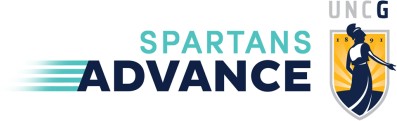 ADVANCING Research Academic Year Award Application GuidelinesSubmission Questions? Contact Kim Littlefield (kplittle@uncg.edu)Proposal Questions? Contact Shelly Brown-Jeffy (slbrown2@uncg.edu) or Malcolm Schug (mdschug@uncg.edu)Budget Questions? Contact Haley Matthews (hcmills@uncg.edu)OverviewThe Spartans ADVANCE Project, funded by the National Science Foundation (NSF) addresses gender and racial inequity for STEM faculty in academic workplaces and the academic profession. Research demonstrates that women and faculty from underrepresented groups who take a leave of absence through FMLA are disproportionately impacted in their research productivity. A major goal of the Spartans ADVANCE Project is to develop mechanisms to restore equity to these groups.The ADVANCE Project team is pleased to announce academic year research support funding for the 2021-2022 academic year, for research support personnel or graduate research assistantship to aid in continuing research productivity for women and/or underrepresented minorities who will be on FMLA any time during the 2021-2022 academic year. The award cannot be used for PI salary, equipment, supplies, or travel. Importantly, this funding may not be used to lapse support for graduate student assistants or research personnel paid from active, externally sponsored research awards.PIs are responsible for identifying the support personnel (technician, or graduate research assistant [GRA] or advanced undergraduate research assistant [UGRA]). Applicants should consider identifying support personnel, GRA or UGRA who are current employees. Funding levels will be awarded at the typical GA rate of the home department with a maximumof $25,000 plus fringe.Start Date for Support:Technical support can start as soon as August 1, 2021. End date is May 30, 2022.To Apply: Investigators interested in applying for this award are required to submit their request through the UNCG InfoReady Review portal.Internal Submission Deadline: Priority given to applications received prior to April 30, 2021. Deadline is August 31, 2021 at 5:00 pm.Eligibility: These awards will go to full-time tenured or tenure-track female and underrepresented minority faculty (NSF Definition: Women, Black, Latinx, Native American and FMLA Leave of Absence currently or during the past 36 months). The following STEM departments, as defined by NSF ADVANCE and the Spartans ADVANCE Project are eligible:BiologyChemistry and BiochemistryComputer ScienceGeographyMathematics and StatisticsJoint School of Nanoscience and Nanoengineering (Nanoscience)Physics and AstronomyEconomicsAnthropologyPolitical SciencePsychologySociologySubmitting an ApplicationApplicants should be prepared to complete the following fields in the online application form:Departmental Affiliation(s) of PICollege/ School and Department affiliations of PIDate of appointment to UNCGCurrent rankGenderRace and EthnicityFMLA benefits? Yes or No When?Amount of Funding Requested and brief justificationTitle of ProjectAim of project (<250 words)Duties to be performed/qualification needed for the laboratory support - graduate/advanced undergraduate research assistantName of graduate student assistant or support personnel (GRA or research support personnel must be named, TBN is not acceptable)IBC, IRB, or IACUC protocol approval status information if the research involves human or animal subjects, respectively. If not already, graduate student assistant or support personnel must be named on the approved IBC, IRB or IACUC protocol. This may require submission and approval of a modification.Additional information is available here: https://integrity.uncg.edu/Hazardous or radioactive materials use protocol approval status information. Indicate whether the protocol has been submitted or approved. Additional information is available here: https://integrity.uncg.edu/Is this project being supported with active external funding? Yes or No (if yes, graduate student assistant or research personnel time will be subject to time/effort reporting)If Yes - RAMSeS Proposal #Is this project related to a project that was supported in the past with external funding? Yes or NoIf Yes - RAMSeS Proposal #Proposal Review CriteriaProposals will be reviewed by expressed need including likelihood of benefiting research productivity, proposed outcomes of support on research productivity, and impact of support on increased research productivity relative to productivity without support during and following FMLA leave event. Proposals will be reviewed starting May 1, 2021 and on a rolling basis afterwards in cases of part year support if funds are available.Research Award Program at a Glance:Awards are up to $25,000.Proposal submission deadline is April 30, 2021 for priority consideration.Proposal documents must be submitted through the InfoReady Review portal.Funding period is 2021-2022 Academic Year. Technical support can start as soon as August 1, 2021. End date is May 30, 2022.